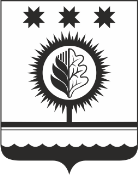 В соответствии с Законами Чувашской Республики от 
27.08.2017 № 46 «Об отдельных вопросах реализации законодательства в сфере противодействия коррупции гражданами, претендующими на замещение муниципальной должности, должности главы местной администрации по контракту, и лицами, замещающими указанные должности», от 18.10.2004 № 19 «Об организации местного самоуправления в Чувашской Республике»»Собрание депутатов Шумерлинского муниципального округа Чувашской Республики решило:1. Внести в Порядок принятия решения о применении к депутату, выборному должностному лицу местного самоуправления мер ответственности, указанных в части 5.4.1 статьи 35 Закона Чувашской Республики «Об организации местного самоуправления в Чувашской Республике», утвержденный решением Собрания депутатов Шумерлинского муниципального округа от 20.12.2021 № 4/12, следующие изменения:1.1. в пункте 2 после слов «Закона Чувашской Республики» дополнить словами «от 18.10.2004 № 19»;1.2. в пункте 3 после слов «Законом Чувашской Республики» дополнить словами «от 29.08.2017 № 46»;2. Настоящее решение вступает в силу после его официального опубликования в издании «Вестник Шумерлинского района» в информационно-телекоммуникационной  сети «Интернет».Председатель Собрания депутатовШумерлинского муниципального округа			                                  Б.Г. Леонтьев Чувашской Республики                                                                                       Врио главы администрации Шумерлинского муниципального округа                                                  Чувашской Республики                                                                                             Т.А. КарагановаЧĂВАШ РЕСПУБЛИКИЧУВАШСКАЯ РЕСПУБЛИКАÇĚМĚРЛЕ МУНИЦИПАЛЛĂОКРУГĔН ДЕПУТАТСЕН ПУХĂВĚЙЫШĂНУ25.02.2022  7/6 №Çемěрле хулиСОБРАНИЕ ДЕПУТАТОВШУМЕРЛИНСКОГО МУНИЦИПАЛЬНОГО ОКРУГАРЕШЕНИЕ25.02.2022  № 7/6город ШумерляО внесении изменений в решение Собрания депутатов Шумерлинского муниципального округа от 20.12.2021 № 4/12 «О Порядке принятия решения о применении к депутату, выборному должностному лицу местного самоуправления мер ответственности, указанных в части 5.4.1 статьи 35 Закона Чувашской Республики «Об организации местного самоуправления в Чувашской Республике»»